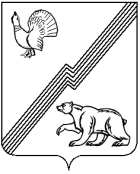 АДМИНИСТРАЦИЯ ГОРОДА ЮГОРСКАХанты-Мансийского автономного округа - ЮгрыПОСТАНОВЛЕНИЕот 05 декабря 2022 года 							      № 2568-п
О внесении изменений в постановление администрации города Югорска от 29.10.2018№ 2986 «О муниципальной программегорода Югорска «Автомобильные дороги,транспорт и городская среда»В соответствии с решением Думы города Югорска от 29.11.2022                    № 115 «О внесении изменений в решение Думы города Югорска                                от 21.12.2021 № 100 «О бюджете города Югорска на 2022 год и на плановый период 2023 и 2024 годов», постановлением администрации города            Югорска от 03.11.2021 № 2096–п «О порядке принятия решения о разработке муниципальных программ города Югорска, их формирования, утверждения и реализации» и в связи с уточнением проекта бюджета города Югорска на 2023 год и на плановый период 2024 и 2025 годов:1. Внести в постановление администрации города Югорска                             от 29.10.2018 № 2986 «О муниципальной программе города Югорска «Автомобильные дороги, транспорт и городская среда» (с изменениями                   от 15.11.2018 № 3163, от 08.04.2019 № 710, от 29.04.2019 № 879,                               от 25.06.2019 № 1389, от 31.07.2019 № 1697, от 10.10.2019 № 2194,                                  от 06.11.2019 № 2400, от 16.12.2019 № 2690, от 23.12.2019 № 2744,                             от 17.02.2020 № 271, от 09.04.2020 № 546, от 28.09.2020 № 1394,                               от 22.12.2020 № 1933, от 29.12.2020 № 2017, от 15.02.2021 № 137-п,                          от 26.04.2021 № 605-п, от 20.05.2021 № 816-п, от 24.06.2021 № 1158-п,                     от 24.09.2021 №1790-п, от 15.11.2021 № 2175-п, от 29.11.2021 № 2256-п,                    от 20.12.2021 № 2434-п, от 27.12.2021 № 2527-п, от 09.03.2022 № 396-п,                   от 22.04.2022 № 791-п, от 06.07.2022 № 1480-п, от 14.11.2022 № 2379-п,                    от 14.11.2022 № 2388-п, от 05.12.2022 № 2557-п) следующие изменения:1. В приложении:1.1. В паспорте муниципальной программы:1.1.1. Строку «Портфели проектов, проекты, входящие в состав муниципальной программы, параметры их финансового обеспечения» изложить в следующей редакции:«».1.1.2. Строку «Параметры финансового обеспечения муниципальной программы» изложить в следующей редакции: «».3. Таблицы  2 и 3 изложить в новой редакции (приложение 1).1.1.4. Приложение 3 изложить в новой редакции (приложение 2).2. Опубликовать постановление в официальном печатном издании города Югорска, разместить на официальном сайте органов местного самоуправления города Югорска и в государственной автоматизированной системе «Управление».3. Настоящее постановление вступает в силу после его официального опубликования, но не ранее 01.01.2023 года.4.	Контроль за выполнением постановления возложить на заместителя главы города – директора департамента жилищно-коммунального и строительного комплекса администрации города Югорска Р.А. Ефимова.Глава города Югорска                                                                    А.Ю. ХарловПриложение 1к постановлениюадминистрации города Югорскаот 05 декабря 2022 года №2568-пТаблица 2Распределение финансовых ресурсов муниципальной программы (по годам)Таблица 3Мероприятия, реализуемые на принципах проектного управленияПриложение 2к постановлениюадминистрации города Югорскаот 05 декабря 2022 года № 2568-пПриложение 3к муниципальной программе города Югорска«Автомобильные дороги, транспорт и городская среда»Ресурсное обеспечение реализации мероприятия 3.6  «Участие в реализации регионального проекта «Формирование комфортной городской среды»Портфели проектов, проекты, входящие в состав муниципальной программы, параметры их финансового обеспеченияНациональный проект «Жилье и городская среда»,портфель проектов «Жилье и городская среда» («Ж и ГС»), региональный проект «Формирование комфортной городской среды» - 147 717,9  тыс. рублейПараметры финансового обеспечения муниципальной программыОбщий объем финансирования муниципальной программы составляет 3 558 328,8 тыс. рублей, в том числе по годам:2019 год – 365 649,7 тыс. рублей;2020 год – 258 503,1 тыс. рублей;2021 год – 355 436,0 тыс. рублей; 2022 год – 315 125,3 тыс. рублей;2023 год – 340 522,8 тыс. рублей;2024 год – 305 460,5 тыс. рублей;2025 год – 275 081,4 тыс. рублей;2026 год – 268 510,0 тыс. рублей;2027 год – 268 510,0 тыс. рублей;2028 год – 268 510,0 тыс. рублей;2029 год – 268 510,0 тыс. рублей; 2030 год  – 268 510,0  тыс. рублей.Номер строкиНомер структурного элемента (основного мероприятия)Структурные элементы (основные мероприятия) муниципальной программы Ответственный исполнитель/ соисполнитель (наименование органа или структурного подразделения, учреждения)Источники финансированияФинансовые затраты на реализацию (тыс. рублей)Финансовые затраты на реализацию (тыс. рублей)Финансовые затраты на реализацию (тыс. рублей)Финансовые затраты на реализацию (тыс. рублей)Финансовые затраты на реализацию (тыс. рублей)Финансовые затраты на реализацию (тыс. рублей)Финансовые затраты на реализацию (тыс. рублей)Финансовые затраты на реализацию (тыс. рублей)Финансовые затраты на реализацию (тыс. рублей)Финансовые затраты на реализацию (тыс. рублей)Финансовые затраты на реализацию (тыс. рублей)Финансовые затраты на реализацию (тыс. рублей)Финансовые затраты на реализацию (тыс. рублей)Финансовые затраты на реализацию (тыс. рублей)Финансовые затраты на реализацию (тыс. рублей)Финансовые затраты на реализацию (тыс. рублей)Финансовые затраты на реализацию (тыс. рублей)Финансовые затраты на реализацию (тыс. рублей)Финансовые затраты на реализацию (тыс. рублей)Финансовые затраты на реализацию (тыс. рублей)Финансовые затраты на реализацию (тыс. рублей)Финансовые затраты на реализацию (тыс. рублей)Финансовые затраты на реализацию (тыс. рублей)Финансовые затраты на реализацию (тыс. рублей)Финансовые затраты на реализацию (тыс. рублей)Финансовые затраты на реализацию (тыс. рублей)Финансовые затраты на реализацию (тыс. рублей)Номер строкиНомер структурного элемента (основного мероприятия)Структурные элементы (основные мероприятия) муниципальной программы Ответственный исполнитель/ соисполнитель (наименование органа или структурного подразделения, учреждения)Источники финансированияВсегоВсегов том числе по годам:в том числе по годам:в том числе по годам:в том числе по годам:в том числе по годам:в том числе по годам:в том числе по годам:в том числе по годам:в том числе по годам:в том числе по годам:в том числе по годам:в том числе по годам:в том числе по годам:в том числе по годам:в том числе по годам:в том числе по годам:в том числе по годам:в том числе по годам:в том числе по годам:в том числе по годам:в том числе по годам:в том числе по годам:в том числе по годам:в том числе по годам:в том числе по годам:Номер строкиНомер структурного элемента (основного мероприятия)Структурные элементы (основные мероприятия) муниципальной программы Ответственный исполнитель/ соисполнитель (наименование органа или структурного подразделения, учреждения)Источники финансированияВсегоВсего2019201920202020202120212022202220232023202320242024202520252026202620272027202820282029202920292030А1234556677889910101011111212131314141515161616171Подпрограмма 1 «Развитие сети автомобильных дорог и транспорта»Подпрограмма 1 «Развитие сети автомобильных дорог и транспорта»Подпрограмма 1 «Развитие сети автомобильных дорог и транспорта»Подпрограмма 1 «Развитие сети автомобильных дорог и транспорта»Подпрограмма 1 «Развитие сети автомобильных дорог и транспорта»Подпрограмма 1 «Развитие сети автомобильных дорог и транспорта»Подпрограмма 1 «Развитие сети автомобильных дорог и транспорта»Подпрограмма 1 «Развитие сети автомобильных дорог и транспорта»Подпрограмма 1 «Развитие сети автомобильных дорог и транспорта»Подпрограмма 1 «Развитие сети автомобильных дорог и транспорта»Подпрограмма 1 «Развитие сети автомобильных дорог и транспорта»Подпрограмма 1 «Развитие сети автомобильных дорог и транспорта»Подпрограмма 1 «Развитие сети автомобильных дорог и транспорта»Подпрограмма 1 «Развитие сети автомобильных дорог и транспорта»Подпрограмма 1 «Развитие сети автомобильных дорог и транспорта»Подпрограмма 1 «Развитие сети автомобильных дорог и транспорта»Подпрограмма 1 «Развитие сети автомобильных дорог и транспорта»Подпрограмма 1 «Развитие сети автомобильных дорог и транспорта»Подпрограмма 1 «Развитие сети автомобильных дорог и транспорта»Подпрограмма 1 «Развитие сети автомобильных дорог и транспорта»Подпрограмма 1 «Развитие сети автомобильных дорог и транспорта»Подпрограмма 1 «Развитие сети автомобильных дорог и транспорта»Подпрограмма 1 «Развитие сети автомобильных дорог и транспорта»Подпрограмма 1 «Развитие сети автомобильных дорог и транспорта»Подпрограмма 1 «Развитие сети автомобильных дорог и транспорта»Подпрограмма 1 «Развитие сети автомобильных дорог и транспорта»Подпрограмма 1 «Развитие сети автомобильных дорог и транспорта»Подпрограмма 1 «Развитие сети автомобильных дорог и транспорта»Подпрограмма 1 «Развитие сети автомобильных дорог и транспорта»Подпрограмма 1 «Развитие сети автомобильных дорог и транспорта»Подпрограмма 1 «Развитие сети автомобильных дорог и транспорта»21.1Оказание услуг по  осуществлению пассажирских перевозок по маршрутам регулярного сообщения (1)ДЖКиСКВсего224 810,4224 810,413 853,513 853,512 870,012 870,06 597,26 597,220 289,720 289,721 400,021 400,021 400,021 400,021 400,021 400,021 400,021 400,021 400,021 400,021 400,021 400,021 400,021 400,021 400,021 400,021 400,031.1Оказание услуг по  осуществлению пассажирских перевозок по маршрутам регулярного сообщения (1)ДЖКиСКфедеральный бюджет0,00,00,00,00,00,00,00,00,00,00,00,00,00,00,00,00,00,00,00,00,00,00,00,00,00,00,041.1Оказание услуг по  осуществлению пассажирских перевозок по маршрутам регулярного сообщения (1)ДЖКиСКбюджет автономного округа0,00,00,00,00,00,00,00,00,00,00,00,00,00,00,00,00,00,00,00,00,00,00,00,00,00,00,051.1Оказание услуг по  осуществлению пассажирских перевозок по маршрутам регулярного сообщения (1)ДЖКиСКместный бюджет224 810,4224 810,413 853,513 853,512 870,012 870,06 597,26 597,220 289,720 289,721 400,021 400,021 400,021 400,021 400,021 400,021 400,021 400,021 400,021 400,021 400,021 400,021 400,021 400,021 400,021 400,021 400,061.1Оказание услуг по  осуществлению пассажирских перевозок по маршрутам регулярного сообщения (1)ДЖКиСКиные источники финансирования0,00,00,00,00,00,00,00,00,00,00,00,00,00,00,00,00,00,00,00,00,00,00,00,00,00,00,071.2Выполнение мероприятий по разработке программ, нормативных документов в сфере дорожной деятельности (2-11)ДЖКиСКВсего1 800,01 800,00,00,00,00,00,00,00,00,01 800,01 800,01 800,00,00,00,00,00,00,00,00,00,00,00,00,00,00,081.2Выполнение мероприятий по разработке программ, нормативных документов в сфере дорожной деятельности (2-11)ДЖКиСКфедеральный бюджет0,00,00,00,00,00,00,00,00,00,00,00,00,00,00,00,00,00,00,00,00,00,00,00,00,00,00,091.2Выполнение мероприятий по разработке программ, нормативных документов в сфере дорожной деятельности (2-11)ДЖКиСКбюджет автономного округа0,00,00,00,00,00,00,00,00,00,00,00,00,00,00,00,00,00,00,00,00,00,00,00,00,00,00,0101.2Выполнение мероприятий по разработке программ, нормативных документов в сфере дорожной деятельности (2-11)ДЖКиСКместный бюджет1 800,01 800,00,00,00,00,00,00,00,00,01 800,01 800,01 800,00,00,00,00,00,00,00,00,00,00,00,00,00,00,0111.2Выполнение мероприятий по разработке программ, нормативных документов в сфере дорожной деятельности (2-11)ДЖКиСКиные источники финансирования0,00,00,00,00,00,00,00,00,00,00,00,00,00,00,00,00,00,00,00,00,00,00,00,00,00,00,0121.3Выполнение работ по строительству (реконструкции), капитальному ремонту и ремонту автомобильных дорог общего пользования местного значения  (2,3)ДЖКиСКВсего330 365,4330 365,4103 152,3103 152,315 105,015 105,060 940,460 940,436 167,736 167,728 000,028 000,028 000,031 000,031 000,06 000,06 000,010 000,010 000,010 000,010 000,010 000,010 000,010 000,010 000,010 000,010 000,0131.3Выполнение работ по строительству (реконструкции), капитальному ремонту и ремонту автомобильных дорог общего пользования местного значения  (2,3)ДЖКиСКфедеральный бюджет0,00,00,00,00,00,00,00,00,00,00,00,00,00,00,00,00,00,00,00,00,00,00,00,00,00,00,0141.3Выполнение работ по строительству (реконструкции), капитальному ремонту и ремонту автомобильных дорог общего пользования местного значения  (2,3)ДЖКиСКбюджет автономного округа131 224,0131 224,092 193,492 193,47 005,07 005,032 025,632 025,60,00,00,00,00,00,00,00,00,00,00,00,00,00,00,00,00,00,00,0151.3Выполнение работ по строительству (реконструкции), капитальному ремонту и ремонту автомобильных дорог общего пользования местного значения  (2,3)ДЖКиСКместный бюджет199 141,4199 141,410 958,910 958,98 100,08 100,028 914,828 914,836 167,736 167,728 000,028 000,028 000,031 000,031 000,06 000,06 000,010 000,010 000,010 000,010 000,010 000,010 000,010 000,010 000,010 000,010 000,0161.3Выполнение работ по строительству (реконструкции), капитальному ремонту и ремонту автомобильных дорог общего пользования местного значения  (2,3)ДЖКиСКиные источники финансирования0,00,00,00,00,00,00,00,00,00,00,00,00,00,00,00,00,00,00,00,00,00,00,00,00,00,00,0171.3Выполнение работ по строительству (реконструкции), капитальному ремонту и ремонту автомобильных дорог общего пользования местного значения  (2,3)ДМСиГВсего2 222,02 222,00,00,01 822,01 822,0400,0400,00,00,00,00,00,00,00,00,00,00,00,00,00,00,00,00,00,00,00,0181.3Выполнение работ по строительству (реконструкции), капитальному ремонту и ремонту автомобильных дорог общего пользования местного значения  (2,3)ДМСиГфедеральный бюджет0,00,00,00,00,00,00,00,00,00,00,00,00,00,00,00,00,00,00,00,00,00,00,00,00,00,00,0191.3Выполнение работ по строительству (реконструкции), капитальному ремонту и ремонту автомобильных дорог общего пользования местного значения  (2,3)ДМСиГбюджет автономного округа0,00,00,00,00,00,00,00,00,00,00,00,00,00,00,00,00,00,00,00,00,00,00,00,00,00,00,0201.3Выполнение работ по строительству (реконструкции), капитальному ремонту и ремонту автомобильных дорог общего пользования местного значения  (2,3)ДМСиГместный бюджет2 222,02 222,00,00,01 822,01 822,0400,0400,00,00,00,00,00,00,00,00,00,00,00,00,00,00,00,00,00,00,00,0211.3Выполнение работ по строительству (реконструкции), капитальному ремонту и ремонту автомобильных дорог общего пользования местного значения  (2,3)ДМСиГиные источники финансирования0,00,00,00,00,00,00,00,00,00,00,00,00,00,00,00,00,00,00,00,00,00,00,00,00,00,00,022Итого по мероприятию 1.3.ХВсего332 587,4332 587,4103 152,3103 152,316 927,016 927,061 340,461 340,436 167,736 167,728 000,028 000,028 000,031 000,031 000,06 000,06 000,010 000,010 000,010 000,010 000,010 000,010 000,010 000,010 000,010 000,010 000,023Итого по мероприятию 1.3.Хфедеральный бюджет0,00,00,00,00,00,00,00,00,00,00,00,00,00,00,00,00,00,00,00,00,00,00,00,00,00,00,024Итого по мероприятию 1.3.Хбюджет автономного округа131 224,0131 224,092 193,492 193,47 005,07 005,032 025,632 025,60,00,00,00,00,00,00,00,00,00,00,00,00,00,00,00,00,00,00,025Итого по мероприятию 1.3.Хместный бюджет201 363,4201 363,410 958,910 958,99 922,09 922,029 314,829 314,836 167,736 167,728 000,028 000,028 000,031 000,031 000,06 000,06 000,010 000,010 000,010 000,010 000,010 000,010 000,010 000,010 000,010 000,010 000,026Итого по мероприятию 1.3.Хиные источники финансирования0,00,00,00,00,00,00,00,00,00,00,00,00,00,00,00,00,00,00,00,00,00,00,00,00,00,00,0271.4Текущее содержание городских дорог  (4)ДЖКиСКВсего1 510 575,31 510 575,393 944,893 944,8111 488,9111 488,9117 545,9117 545,9122 095,7122 095,7136 500,0136 500,0136 500,0132 000,0132 000,0132 000,0132 000,0133 000,0133 000,0133 000,0133 000,0133 000,0133 000,0133 000,0133 000,0133 000,0133 000,0281.4Текущее содержание городских дорог  (4)ДЖКиСКфедеральный бюджет0,00,00,00,00,00,00,00,00,00,00,00,00,00,00,00,00,00,00,00,00,00,00,00,00,00,00,0291.4Текущее содержание городских дорог  (4)ДЖКиСКбюджет автономного округа0,00,00,00,00,00,00,00,00,00,00,00,00,00,00,00,00,00,00,00,00,00,00,00,00,00,00,0301.4Текущее содержание городских дорог  (4)ДЖКиСКместный бюджет1 510 575,31 510 575,393 944,893 944,8111 488,9111 488,9117 545,9117 545,9122 095,7122 095,7136 500,0136 500,0136 500,0132 000,0132 000,0132 000,0132 000,0133 000,0133 000,0133 000,0133 000,0133 000,0133 000,0133 000,0133 000,0133 000,0133 000,0311.4Текущее содержание городских дорог  (4)ДЖКиСКиные источники финансирования0,00,00,00,00,00,00,00,00,00,00,00,00,00,00,00,00,00,00,00,00,00,00,00,00,00,00,032Итого по подпрограмме 1Всего2 069 773,1210 950,6210 950,6141 285,9141 285,9185 483,5185 483,5178 553,1178 553,1187 700,0187 700,0187 700,0184 400,0184 400,0159 400,0159 400,0164 400,0164 400,0164 400,0164 400,0164 400,0164 400,0164 400,0164 400,0164 400,0164 400,0164 400,033Итого по подпрограмме 1федеральный бюджет0,00,00,00,00,00,00,00,00,00,00,00,00,00,00,00,00,00,00,00,00,00,00,00,00,00,00,034Итого по подпрограмме 1бюджет автономного округа131 224,092 193,492 193,47 005,07 005,032 025,632 025,60,00,00,00,00,00,00,00,00,00,00,00,00,00,00,00,00,00,00,00,035Итого по подпрограмме 1местный бюджет1 938 549,1118 757,2118 757,2134 280,9134 280,9153 457,9153 457,9178 553,1178 553,1187 700,0187 700,0187 700,0184 400,0184 400,0159 400,0159 400,0164 400,0164 400,0164 400,0164 400,0164 400,0164 400,0164 400,0164 400,0164 400,0164 400,0164 400,036Итого по подпрограмме 1иные источники финансирования0,00,00,00,00,00,00,00,00,00,00,00,00,00,00,00,00,00,00,00,00,00,00,00,00,00,00,037Подпрограмма 2. «Формирование законопослушного поведения участников дорожного движения»Подпрограмма 2. «Формирование законопослушного поведения участников дорожного движения»Подпрограмма 2. «Формирование законопослушного поведения участников дорожного движения»Подпрограмма 2. «Формирование законопослушного поведения участников дорожного движения»Подпрограмма 2. «Формирование законопослушного поведения участников дорожного движения»Подпрограмма 2. «Формирование законопослушного поведения участников дорожного движения»Подпрограмма 2. «Формирование законопослушного поведения участников дорожного движения»Подпрограмма 2. «Формирование законопослушного поведения участников дорожного движения»Подпрограмма 2. «Формирование законопослушного поведения участников дорожного движения»Подпрограмма 2. «Формирование законопослушного поведения участников дорожного движения»Подпрограмма 2. «Формирование законопослушного поведения участников дорожного движения»Подпрограмма 2. «Формирование законопослушного поведения участников дорожного движения»Подпрограмма 2. «Формирование законопослушного поведения участников дорожного движения»Подпрограмма 2. «Формирование законопослушного поведения участников дорожного движения»Подпрограмма 2. «Формирование законопослушного поведения участников дорожного движения»Подпрограмма 2. «Формирование законопослушного поведения участников дорожного движения»Подпрограмма 2. «Формирование законопослушного поведения участников дорожного движения»Подпрограмма 2. «Формирование законопослушного поведения участников дорожного движения»Подпрограмма 2. «Формирование законопослушного поведения участников дорожного движения»Подпрограмма 2. «Формирование законопослушного поведения участников дорожного движения»Подпрограмма 2. «Формирование законопослушного поведения участников дорожного движения»Подпрограмма 2. «Формирование законопослушного поведения участников дорожного движения»Подпрограмма 2. «Формирование законопослушного поведения участников дорожного движения»Подпрограмма 2. «Формирование законопослушного поведения участников дорожного движения»Подпрограмма 2. «Формирование законопослушного поведения участников дорожного движения»Подпрограмма 2. «Формирование законопослушного поведения участников дорожного движения»Подпрограмма 2. «Формирование законопослушного поведения участников дорожного движения»Подпрограмма 2. «Формирование законопослушного поведения участников дорожного движения»Подпрограмма 2. «Формирование законопослушного поведения участников дорожного движения»Подпрограмма 2. «Формирование законопослушного поведения участников дорожного движения»Подпрограмма 2. «Формирование законопослушного поведения участников дорожного движения»382.1Реализация мероприятий, направленных на формирование законопослушного поведения участников дорожного движения  (5-12)ОГОиЧСВсего150,0150,00,00,00,00,00,00,00,00,00,00,00,00,00,00,00,030,030,030,030,030,030,030,030,030,030,0392.1Реализация мероприятий, направленных на формирование законопослушного поведения участников дорожного движения  (5-12)ОГОиЧСфедеральный бюджет0,00,00,00,00,00,00,00,00,00,00,00,00,00,00,00,00,00,00,00,00,00,00,00,00,00,00,0402.1Реализация мероприятий, направленных на формирование законопослушного поведения участников дорожного движения  (5-12)ОГОиЧСбюджет автономного округа0,00,00,00,00,00,00,00,00,00,00,00,00,00,00,00,00,00,00,00,00,00,00,00,00,00,00,0412.1Реализация мероприятий, направленных на формирование законопослушного поведения участников дорожного движения  (5-12)ОГОиЧСместный бюджет150,0150,00,00,00,00,00,00,00,00,00,00,00,00,00,00,00,030,030,030,030,030,030,030,030,030,030,0422.1Реализация мероприятий, направленных на формирование законопослушного поведения участников дорожного движения  (5-12)ОГОиЧСиные источники финансирования0,00,00,00,00,00,00,00,00,00,00,00,00,00,00,00,00,00,00,00,00,00,00,00,00,00,00,043Итого  по подпрограмме 2ОГОиЧС Всего150,0150,00,00,00,00,00,00,00,00,00,00,00,00,00,00,00,030,030,030,030,030,030,030,030,030,030,044Итого  по подпрограмме 2ОГОиЧС федеральный бюджет0,00,00,00,00,00,00,00,00,00,00,00,00,00,00,00,00,00,00,00,00,00,00,00,00,00,00,045Итого  по подпрограмме 2ОГОиЧС бюджет автономного округа0,00,00,00,00,00,00,00,00,00,00,00,00,00,00,00,00,00,00,00,00,00,00,00,00,00,00,046Итого  по подпрограмме 2ОГОиЧС местный бюджет150,0150,00,00,00,00,00,00,00,00,00,00,00,00,00,00,00,030,030,030,030,030,030,030,030,030,030,047Итого  по подпрограмме 2ОГОиЧС иные источники финансирования0,00,00,00,00,00,00,00,00,00,00,00,00,00,00,00,00,00,00,00,00,00,00,00,00,00,00,048Подпрограмма 3. «Формирование комфортной городской среды»Подпрограмма 3. «Формирование комфортной городской среды»Подпрограмма 3. «Формирование комфортной городской среды»Подпрограмма 3. «Формирование комфортной городской среды»Подпрограмма 3. «Формирование комфортной городской среды»Подпрограмма 3. «Формирование комфортной городской среды»Подпрограмма 3. «Формирование комфортной городской среды»Подпрограмма 3. «Формирование комфортной городской среды»Подпрограмма 3. «Формирование комфортной городской среды»Подпрограмма 3. «Формирование комфортной городской среды»Подпрограмма 3. «Формирование комфортной городской среды»Подпрограмма 3. «Формирование комфортной городской среды»Подпрограмма 3. «Формирование комфортной городской среды»Подпрограмма 3. «Формирование комфортной городской среды»Подпрограмма 3. «Формирование комфортной городской среды»Подпрограмма 3. «Формирование комфортной городской среды»Подпрограмма 3. «Формирование комфортной городской среды»Подпрограмма 3. «Формирование комфортной городской среды»Подпрограмма 3. «Формирование комфортной городской среды»Подпрограмма 3. «Формирование комфортной городской среды»Подпрограмма 3. «Формирование комфортной городской среды»Подпрограмма 3. «Формирование комфортной городской среды»Подпрограмма 3. «Формирование комфортной городской среды»Подпрограмма 3. «Формирование комфортной городской среды»Подпрограмма 3. «Формирование комфортной городской среды»Подпрограмма 3. «Формирование комфортной городской среды»Подпрограмма 3. «Формирование комфортной городской среды»Подпрограмма 3. «Формирование комфортной городской среды»Подпрограмма 3. «Формирование комфортной городской среды»Подпрограмма 3. «Формирование комфортной городской среды»Подпрограмма 3. «Формирование комфортной городской среды»493.1Выполнение работ по благоустройству (13-15) ДЖКиСКВсего212 072,0212 072,09 496,69 496,615 159,515 159,528 659,128 659,146 749,346 749,338 507,538 507,538 507,510 500,010 500,010 500,010 500,010 500,010 500,010 500,010 500,010 500,010 500,010 500,010 500,010 500,010 500,0503.1Выполнение работ по благоустройству (13-15) ДЖКиСКфедеральный бюджет0,00,00,00,00,00,00,00,00,00,00,00,00,00,00,00,00,00,00,00,00,00,00,00,00,00,00,0513.1Выполнение работ по благоустройству (13-15) ДЖКиСКбюджет автономного округа27 164,927 164,90,00,00,00,010 000,010 000,017 164,917 164,90,00,00,00,00,00,00,00,00,00,00,00,00,00,00,00,00,0523.1Выполнение работ по благоустройству (13-15) ДЖКиСКместный бюджет184 907,1184 907,19 496,69 496,615 159,515 159,518 659,118 659,129 584,429 584,438 507,538 507,538 507,510 500,010 500,010 500,010 500,010 500,010 500,010 500,010 500,010 500,010 500,010 500,010 500,010 500,010 500,0533.1Выполнение работ по благоустройству (13-15) ДЖКиСКиные источники финансирования0,00,00,00,00,00,00,00,00,00,00,00,00,00,00,00,00,00,00,00,00,00,00,00,00,00,00,0543.1Выполнение работ по благоустройству (13-15) ДМСиГВсего0,00,00,00,00,00,00,00,00,00,00,00,00,00,00,00,00,00,00,00,00,00,00,00,00,00,00,0553.1Выполнение работ по благоустройству (13-15) ДМСиГфедеральный бюджет0,00,00000000000000000000000000563.1Выполнение работ по благоустройству (13-15) ДМСиГбюджет автономного округа0,00,00,00,000000000000000000000000573.1Выполнение работ по благоустройству (13-15) ДМСиГместный бюджет0,00,0000,00,0000,00,000000000000000000583.1Выполнение работ по благоустройству (13-15) ДМСиГиные источники финансирования0,00,00000000000000000000000000593.1Выполнение работ по благоустройству (13-15) УСПВсего1 000,01 000,0500,0500,0500,0500,00,00,00,00,00,00,00,00,00,00,00,00,00,00,00,00,00,00,00,00,00,0603.1Выполнение работ по благоустройству (13-15) УСПфедеральный бюджет0,00,00000000000000000000000000613.1Выполнение работ по благоустройству (13-15) УСПбюджет автономного округа500,0500,0500,0500,000000000000000000000000623.1Выполнение работ по благоустройству (13-15) УСПместный бюджет500,0500,000500,0500,0000000000000000000000633.1Выполнение работ по благоустройству (13-15) УСПиные источники финансирования0,00,0000000000000000000000000064Итого по мероприятию 3.1. ХВсего213 072,0213 072,09 996,69 996,615 659,515 659,528 659,128 659,146 749,346 749,338 507,538 507,538 507,510 500,010 500,010 500,010 500,010 500,010 500,010 500,010 500,010 500,010 500,010 500,010 500,010 500,010 500,065Итого по мероприятию 3.1. Хфедеральный бюджет0,00,00,00,00,00,00,00,00,00,00,00,00,00,00,00,00,00,00,00,00,00,00,00,00,00,00,066Итого по мероприятию 3.1. Хбюджет автономного округа27 664,927 664,9500,0500,00,00,010 000,010 000,017 164,917 164,90,00,00,00,00,00,00,00,00,00,00,00,00,00,00,00,00,067Итого по мероприятию 3.1. Хместный бюджет185 407,1185 407,19 496,69 496,615 659,515 659,518 659,118 659,129 584,429 584,438 507,538 507,538 507,510 500,010 500,010 500,010 500,010 500,010 500,010 500,010 500,010 500,010 500,010 500,010 500,010 500,010 500,068Итого по мероприятию 3.1. Хиные источники финансирования0,00,00,00,00,00,00,00,00,00,00,00,00,00,00,00,00,00,00,00,00,00,00,00,00,00,00,0693.2Санитарный отлов безнадзорных и бродячих  животных, деятельность по обращению с животными без владельцев (17)ДЖКиСКВсего42 487,742 487,72 163,82 163,82 682,32 682,316 911,616 911,62 228,62 228,63 512,13 512,13 512,12 585,62 585,62 403,72 403,72 000,02 000,02 000,02 000,02 000,02 000,02 000,02 000,02 000,02 000,0703.2Санитарный отлов безнадзорных и бродячих  животных, деятельность по обращению с животными без владельцев (17)ДЖКиСКфедеральный бюджет0,00,00,00,00,00,00,00,00,00,00,00,00,00,00,00,00,00,00,00,00,00,00,00,00,00,00,0713.2Санитарный отлов безнадзорных и бродячих  животных, деятельность по обращению с животными без владельцев (17)ДЖКиСКбюджет автономного округа8 092,98 092,9732,3732,32 220,72 220,72 112,22 112,21 082,31 082,3956,1956,1956,1585,6585,6403,7403,70,00,00,00,00,00,00,00,00,00,0723.2Санитарный отлов безнадзорных и бродячих  животных, деятельность по обращению с животными без владельцев (17)ДЖКиСКместный бюджет34 394,834 394,81 431,51 431,5461,6461,614 799,414 799,41 146,31 146,32 556,02 556,02 556,02 000,02 000,02 000,02 000,02 000,02 000,02 000,02 000,02 000,02 000,02 000,02 000,02 000,02 000,0733.2Санитарный отлов безнадзорных и бродячих  животных, деятельность по обращению с животными без владельцев (17)ДЖКиСКиные источники финансирования0,00,00,00,00,00,00,00,00,00,00,00,00,00,00,00,00,00,00,00,00,00,00,00,00,00,00,0743.2Санитарный отлов безнадзорных и бродячих  животных, деятельность по обращению с животными без владельцев (17)УБУиОВсего459,4459,463,163,163,263,263,463,464,064,066,866,866,869,069,069,969,90,00,00,00,00,00,00,00,00,00,0753.2Санитарный отлов безнадзорных и бродячих  животных, деятельность по обращению с животными без владельцев (17)УБУиОфедеральный бюджет0,00,00,00,00,00,00,00,00,00,00,00,00,00,00,00,00,00,0763.2Санитарный отлов безнадзорных и бродячих  животных, деятельность по обращению с животными без владельцев (17)УБУиОбюджет автономного округа459,4459,463,163,163,263,263,463,464,064,066,866,866,869,069,069,969,90,00,00,00,00,00,00,00,00,00,0773.2Санитарный отлов безнадзорных и бродячих  животных, деятельность по обращению с животными без владельцев (17)УБУиОместный бюджет0,00,00,00,00,00,00,00,00,00,00,00,00,00,00,00,00,00,00,00,00,00,00,00,00,00,00,0783.2Санитарный отлов безнадзорных и бродячих  животных, деятельность по обращению с животными без владельцев (17)УБУиОиные источники финансирования0,00,00,00,00,00,00,00,00,00,00,00,00,00,00,00,00,00,00,00,00,00,00,00,00,00,00,079Итого по мероприятию 3.2.ХВсего42 947,142 947,12 226,92 226,92 745,52 745,516 975,016 975,02 292,62 292,63 578,93 578,93 578,92 654,62 654,62 473,62 473,62 000,02 000,02 000,02 000,02 000,02 000,02 000,02 000,02 000,02 000,080Итого по мероприятию 3.2.Хфедеральный бюджет0,00,00,00,00,00,00,00,00,00,00,00,00,00,00,00,00,00,00,00,00,00,00,00,00,00,00,081Итого по мероприятию 3.2.Хбюджет автономного округа8 552,38 552,3795,4795,42 283,92 283,92 175,62 175,61 146,31 146,31 022,91 022,91 022,9654,6654,6473,6473,60,00,00,00,00,00,00,00,00,00,082Итого по мероприятию 3.2.Хместный бюджет34 394,834 394,81 431,51 431,5461,6461,614 799,414 799,41 146,31 146,32 556,02 556,02 556,02 000,02 000,02 000,02 000,02 000,02 000,02 000,02 000,02 000,02 000,02 000,02 000,02 000,02 000,083Итого по мероприятию 3.2.Хиные источники финансирования0,00,00,00,00,00,00,00,00,00,00,00,00,00,00,00,00,00,00,00,00,00,00,00,00,00,00,0843.3Информирование населения о благоустройстве (15)ДЖКиСКВсего150,0150,00,00,00,00,00,00,00,00,00,00,00,00,00,00,00,030,030,030,030,030,030,030,030,030,030,0853.3Информирование населения о благоустройстве (15)ДЖКиСКфедеральный бюджет0,00,00,00,00,00,00,00,00,00,00,00,00,00,00,00,00,00,00,00,00,00,00,00,00,00,00,0863.3Информирование населения о благоустройстве (15)ДЖКиСКбюджет автономного округа0,00,00,00,00,00,00,00,00,00,00,00,00,00,00,00,00,00,00,00,00,00,00,00,00,00,00,0873.3Информирование населения о благоустройстве (15)ДЖКиСКместный бюджет150,0150,00,00,00,00,00,00,00,00,00,00,00,00,00,00,00,030,030,030,030,030,030,030,030,030,030,0883.3Информирование населения о благоустройстве (15)ДЖКиСКиные источники финансирования0,00,00,00,00,00,00,00,00,00,00,00,00,00,00,00,00,00,00,00,00,00,00,00,00,00,00,0893.4Демонтаж информационных конструкций (16)ДМСиГВсего342,4342,40,00,00,00,042,442,40,00,050,050,050,00,00,00,00,050,050,050,050,050,050,050,050,050,050,0903.4Демонтаж информационных конструкций (16)ДМСиГфедеральный бюджет0,00,00,00,00,00,00,00,00,00,00,00,00,00,00,00,00,00,00,00,00,00,00,00,00,00,00,0913.4Демонтаж информационных конструкций (16)ДМСиГбюджет автономного округа0,00,00,00,00,00,00,00,00,00,00,00,00,00,00,00,00,00,00,00,00,00,00,00,00,00,00,0923.4Демонтаж информационных конструкций (16)ДМСиГместный бюджет342,4342,40,00,00,00,042,442,40,00,050,050,050,00,00,00,00,050,050,050,050,050,050,050,050,050,050,0933.4Демонтаж информационных конструкций (16)ДМСиГиные источники финансирования0,00,00,00,00,00,00,00,00,00,00,00,00,00,00,00,00,00,00,00,00,00,00,00,00,00,00,0943.5Содержание и текущий ремонт объектов благоустройства  (16)ДЖКиСКВсего1 064 647,11 064 647,182 233,782 233,780 306,280 306,287 397,787 397,773 765,073 765,097 244,597 244,597 244,593 100,093 100,093 100,093 100,091 500,091 500,091 500,091 500,091 500,091 500,091 500,091 500,091 500,091 500,0953.5Содержание и текущий ремонт объектов благоустройства  (16)ДЖКиСКфедеральный бюджет0,00,00,00,00,00,00,00,00,00,00,00,00,00,00,00,00,00,00,00,00,00,00,00,00,00,00,0963.5Содержание и текущий ремонт объектов благоустройства  (16)ДЖКиСКбюджет автономного округа15 002,215 002,25 960,05 960,01 395,91 395,97 646,37 646,30,00,00,00,00,00,00,00,00,00,00,00,00,00,00,00,00,00,00,0973.5Содержание и текущий ремонт объектов благоустройства  (16)ДЖКиСКместный бюджет1 049 644,91 049 644,976 273,776 273,778 910,378 910,379 751,479 751,473 765,073 765,097 244,597 244,597 244,593 100,093 100,093 100,093 100,091 500,091 500,091 500,091 500,091 500,091 500,091 500,091 500,091 500,091 500,0983.5Содержание и текущий ремонт объектов благоустройства  (16)ДЖКиСКиные источники финансирования0,00,00,00,00,00,00,00,00,00,00,00,00,00,00,00,00,00,00,00,00,00,00,00,00,00,00,0993.5Содержание и текущий ремонт объектов благоустройства  (16)ДМСиГВсего10 042,810 042,84 152,84 152,83 170,03 170,02 620,02 620,0100,0100,00,00,00,00,00,00,00,00,00,00,00,00,00,00,00,00,00,01003.5Содержание и текущий ремонт объектов благоустройства  (16)ДМСиГфедеральный бюджет0,00,00,00,00,00,00,00,00,00,00,00,00,00,00,00,00,00,00,00,00,00,00,00,00,00,00,01013.5Содержание и текущий ремонт объектов благоустройства  (16)ДМСиГбюджет автономного округа0,00,00,00,00,00,00,00,00,00,00,00,00,00,00,00,00,00,00,00,00,00,00,00,00,00,00,01023.5Содержание и текущий ремонт объектов благоустройства  (16)ДМСиГместный бюджет10 042,810 042,84 152,84 152,83 170,03 170,02 620,02 620,0100,0100,00,00,00,00,00,00,00,00,00,00,00,00,00,00,00,00,00,01033.5Содержание и текущий ремонт объектов благоустройства  (16)ДМСиГиные источники финансирования0,00,00,00,00,00,00,00,00,00,00,00,00,00,00,00,00,00,00,00,00,00,00,00,00,00,00,01043.5Содержание и текущий ремонт объектов благоустройства  (16)УСПВсего9 248,49 248,41 321,21 321,21 321,21 321,21 321,21 321,21 321,21 321,21 321,21 321,21 321,21 321,21 321,21 321,21 321,20,00,00,00,00,00,00,00,00,00,01053.5Содержание и текущий ремонт объектов благоустройства  (16)УСПфедеральный бюджет0,00,00,00,00,00,00,00,00,00,00,00,00,00,00,00,00,00,00,00,00,00,00,00,00,00,00,01063.5Содержание и текущий ремонт объектов благоустройства  (16)УСПбюджет автономного округа9 248,49 248,41 321,21 321,21 321,21 321,21 321,21 321,21 321,21 321,21 321,21 321,21 321,21 321,21 321,21 321,21 321,20,00,00,00,00,00,00,00,00,00,01073.5Содержание и текущий ремонт объектов благоустройства  (16)УСПместный бюджет0,00,00,00,00,00,00,00,00,00,00,00,00,00,00,00,00,00,00,00,00,00,00,00,00,00,00,01083.5Содержание и текущий ремонт объектов благоустройства  (16)УСПиные источники финансирования0,00,00,00,00,00,00,00,00,00,00,00,00,00,00,00,00,00,00,00,00,00,00,00,00,00,00,01093.5Содержание и текущий ремонт объектов благоустройства  (16)УБУиОВсего238,0238,034,034,034,034,034,034,034,034,034,034,034,034,034,034,034,00,00,00,00,00,00,00,00,00,00,01103.5Содержание и текущий ремонт объектов благоустройства  (16)УБУиОфедеральный бюджет0,00,00,00,00,00,00,00,00,00,00,00,00,00,00,00,00,00,00,00,00,00,00,00,00,00,00,01113.5Содержание и текущий ремонт объектов благоустройства  (16)УБУиОбюджет автономного округа238,0238,034,034,034,034,034,034,034,034,034,034,034,034,034,034,034,00,00,00,00,00,00,00,00,00,00,01123.5Содержание и текущий ремонт объектов благоустройства  (16)УБУиОместный бюджет0,00,00,00,00,00,00,00,00,00,00,00,00,00,00,00,00,00,00,00,00,00,00,00,00,00,00,01133.5Содержание и текущий ремонт объектов благоустройства  (16)УБУиОиные источники финансирования0,00,00,00,00,00,00,00,00,00,00,00,00,00,00,00,00,00,00,00,00,00,00,00,00,00,00,0114Итого по мероприятию 3.5.ХВсего1 084 176,31 084 176,387 741,787 741,784 831,484 831,491 372,991 372,975 220,275 220,298 599,798 599,798 599,794 455,294 455,294 455,294 455,291 500,091 500,091 500,091 500,091 500,091 500,091 500,091 500,091 500,091 500,0115Итого по мероприятию 3.5.Хфедеральный бюджет0,00,00,00,00,00,00,00,00,00,00,00,00,00,00,00,00,00,00,00,00,00,00,00,00,00,00,0116Итого по мероприятию 3.5.Хбюджет автономного округа24 488,624 488,67 315,27 315,22 751,12 751,19 001,59 001,51 355,21 355,21 355,21 355,21 355,21 355,21 355,21 355,21 355,20,00,00,00,00,00,00,00,00,00,0117Итого по мероприятию 3.5.Хместный бюджет1 059 687,71 059 687,780 426,580 426,582 080,382 080,382 371,482 371,473 865,073 865,097 244,597 244,597 244,593 100,093 100,093 100,093 100,091 500,091 500,091 500,091 500,091 500,091 500,091 500,091 500,091 500,091 500,0118Итого по мероприятию 3.5.Хиные источники финансирования0,00,00,00,00,00,00,00,00,00,00,00,00,00,00,00,00,00,00,00,00,00,00,00,00,00,00,01193.6Участие в реализации регионального проекта «Формирование комфортной городской среды»   (13-15)ДЖКиСКВсего147 717,9147 717,954 733,954 733,913 980,813 980,832 903,132 903,112 310,112 310,112 086,712 086,712 086,713 450,713 450,78 252,68 252,60,00,00,00,00,00,00,00,00,00,01203.6Участие в реализации регионального проекта «Формирование комфортной городской среды»   (13-15)ДЖКиСКфедеральный бюджет36 984,936 984,917 124,617 124,63 293,83 293,84 020,14 020,14 080,84 080,84 006,74 006,74 006,74 458,94 458,90,00,01213.6Участие в реализации регионального проекта «Формирование комфортной городской среды»   (13-15)ДЖКиСКбюджет автономного округа84 389,684 389,629 152,729 152,75 151,85 151,823 446,423 446,46 382,86 382,86 267,06 267,06 267,06 974,26 974,27 014,77 014,70,00,00,00,00,00,00,00,00,00,01223.6Участие в реализации регионального проекта «Формирование комфортной городской среды»   (13-15)ДЖКиСКместный бюджет26 343,426 343,48 456,68 456,65 535,25 535,25 436,65 436,61 846,51 846,51 813,01 813,01 813,02 017,62 017,61 237,91 237,90,00,00,00,00,00,00,00,00,00,01233.6Участие в реализации регионального проекта «Формирование комфортной городской среды»   (13-15)ДЖКиСКиные источники финансирования0,00,00,00,00,00,00,00,00,00,00,00,00,00,00,00,00,00,00,00,00,00,00,00,00,00,00,0124Итого  по подпрограмме 3ХВсего1 488 405,71 488 405,7154 699,1154 699,1117 217,2117 217,2169 952,5169 952,5136 572,2136 572,2152 822,8152 822,8152 822,8121 060,5121 060,5115 681,4115 681,4104 080,0104 080,0104 080,0104 080,0104 080,0104 080,0104 080,0104 080,0104 080,0104 080,0125Итого  по подпрограмме 3Хфедеральный бюджет36 984,936 984,917 124,617 124,63 293,83 293,84 020,14 020,14 080,84 080,84 006,74 006,74 006,74 458,94 458,90,00,00,00,00,00,00,00,00,00,00,00,0126Итого  по подпрограмме 3Хбюджет автономного округа145 095,4145 095,437 763,337 763,310 186,810 186,844 623,544 623,526 049,226 049,28 645,18 645,18 645,18 984,08 984,08 843,58 843,50,00,00,00,00,00,00,00,00,00,0127Итого  по подпрограмме 3Хместный бюджет1 306 325,41 306 325,499 811,299 811,2103 736,6103 736,6121 308,9121 308,9106 442,2106 442,2140 171,0140 171,0140 171,0107 617,6107 617,6106 837,9106 837,9104 080,0104 080,0104 080,0104 080,0104 080,0104 080,0104 080,0104 080,0104 080,0104 080,0128Итого  по подпрограмме 3Хиные источники финансирования0,00,00,00,00,00,00,00,00,00,00,00,00,00,00,00,00,00,00,00,00,00,00,00,00,00,00,0129Всего по муниципальной программе ХВсего3 558 328,83 558 328,8365 649,7365 649,7258 503,1258 503,1355 436,0355 436,0315 125,3315 125,3340 522,8340 522,8340 522,8305 460,5305 460,5275 081,4275 081,4268 510,0268 510,0268 510,0268 510,0268 510,0268 510,0268 510,0268 510,0268 510,0268 510,0130Всего по муниципальной программе Хфедеральный бюджет36 984,936 984,917 124,617 124,63 293,83 293,84 020,14 020,14 080,84 080,84 006,74 006,74 006,74 458,94 458,90,00,00,00,00,00,00,00,00,00,00,00,0131Всего по муниципальной программе Хбюджет автономного округа276 319,4276 319,4129 956,7129 956,717 191,817 191,876 649,176 649,126 049,226 049,28 645,18 645,18 645,18 984,08 984,08 843,58 843,50,00,00,00,00,00,00,00,00,00,0132Всего по муниципальной программе Хместный бюджет3 245 024,53 245 024,5218 568,4218 568,4238 017,5238 017,5274 766,8274 766,8284 995,3284 995,3327 871,0327 871,0327 871,0292 017,6292 017,6266 237,9266 237,9268 510,0268 510,0268 510,0268 510,0268 510,0268 510,0268 510,0268 510,0268 510,0268 510,0133Всего по муниципальной программе Хиные источники финансирования0,00,00,00,00,00,00,00,00,00,00,00,00,00,00,00,00,00,00,00,00,00,00,00,00,00,00,0134в том числе:в том числе:в том числе:в том числе:в том числе:в том числе:в том числе:в том числе:в том числе:в том числе:в том числе:в том числе:в том числе:в том числе:в том числе:в том числе:в том числе:в том числе:в том числе:в том числе:в том числе:в том числе:в том числе:в том числе:в том числе:в том числе:в том числе:в том числе:в том числе:в том числе:в том числе:135Инвестиции в объекты муниципальной собственностиХВсего70 947,170 947,129 404,829 404,82 100,02 100,027 012,527 012,5429,8429,812 000,012 000,012 000,00,00,00,00,00,00,00,00,00,00,00,00,00,00,0136Инвестиции в объекты муниципальной собственностиХфедеральный бюджет0,00,00,00,00,00,00,00,00,00,00,00,00,00,00,00,00,00,00,00,00,00,00,00,00,00,00,0137Инвестиции в объекты муниципальной собственностиХбюджет автономного округа52 609,252 609,226 947,626 947,60,00,025 661,625 661,60,00,00,00,00,00,00,00,00,00,00,00,00,00,00,00,00,00,00,0138Инвестиции в объекты муниципальной собственностиХместный бюджет18 337,918 337,92 457,22 457,22 100,02 100,01 350,91 350,9429,8429,8429,812 000,012 000,00,00,00,00,00,00,00,00,00,00,00,00,00,00,0139Инвестиции в объекты муниципальной собственностиХиные источники финансирования0,00,00,00,00,00,00,00,00,00,00,00,00,00,00,00,00,00,00,00,00,00,00,00,00,00,00,0140Прочие расходыХВсего3 487 381,73 487 381,7336 244,9336 244,9256 403,1256 403,1328 423,5328 423,5314 695,5314 695,5314 695,5328 522,8328 522,8305 460,5305 460,5275 081,4275 081,4268 510,0268 510,0268 510,0268 510,0268 510,0268 510,0268 510,0268 510,0268 510,0268 510,0141Прочие расходыХфедеральный бюджет36 984,936 984,917 124,617 124,63 293,83 293,84 020,14 020,14 080,84 080,84 080,84 006,74 006,74 458,94 458,90,00,00,00,00,00,00,00,00,00,00,00,0142Прочие расходыХбюджет автономного округа223 710,2223 710,2103 009,1103 009,117 191,817 191,850 987,550 987,526 049,226 049,226 049,28 645,18 645,18 984,08 984,08 843,58 843,50,00,00,00,00,00,00,00,00,00,0143Прочие расходыХместный бюджет3 226 686,63 226 686,6216 111,2216 111,2235 917,5235 917,5273 415,9273 415,9284 565,5284 565,5284 565,5315 871,0315 871,0292 017,6292 017,6266 237,9266 237,9268 510,0268 510,0268 510,0268 510,0268 510,0268 510,0268 510,0268 510,0268 510,0268 510,0144Прочие расходыХиные источники финансирования0,00,00,00,00,00,00,00,00,00,00,00,00,00,00,00,00,00,00,00,00,00,00,00,00,00,00,0145в том числе:в том числе:в том числе:в том числе:в том числе:в том числе:в том числе:в том числе:в том числе:в том числе:в том числе:в том числе:в том числе:в том числе:в том числе:в том числе:в том числе:в том числе:в том числе:в том числе:в том числе:в том числе:в том числе:в том числе:в том числе:в том числе:в том числе:в том числе:в том числе:в том числе:в том числе:146Проектная частьВсего147 717,9147 717,954 733,954 733,913 980,813 980,832 903,132 903,112 310,112 310,112 310,112 086,712 086,713 450,713 450,78 252,68 252,60,00,00,00,00,00,00,00,00,00,0147Проектная частьфедеральный бюджет36 984,936 984,917 124,617 124,63 293,83 293,84 020,14 020,14 080,84 080,84 080,84 006,74 006,74 458,94 458,90,00,00,00,00,00,00,00,00,00,00,00,0148Проектная частьбюджет автономного округа84 389,684 389,629 152,729 152,75 151,85 151,823 446,423 446,46 382,86 382,86 382,86 267,06 267,06 974,26 974,27 014,77 014,70,00,00,00,00,00,00,00,00,00,0149Проектная частьместный бюджет26 343,426 343,48 456,68 456,65 535,25 535,25 436,65 436,61 846,51 846,51 846,51 813,01 813,02 017,62 017,61 237,91 237,90,00,00,00,00,00,00,00,00,00,0150Проектная частьиные источники финансирования0,00,00,00,00,00,00,00,00,00,00,00,00,00,00,00,00,00,00,00,00,00,00,00,00,00,00,0151Процессная частьВсего3 410 610,93 410 610,9310 915,8310 915,8244 522,3244 522,3322 532,9322 532,9302 815,2302 815,2302 815,2328 436,1328 436,1292 009,8292 009,8266 828,8266 828,8268 510,0268 510,0268 510,0268 510,0268 510,0268 510,0268 510,0268 510,0268 510,0268 510,0152Процессная частьфедеральный бюджет0,00,00,00,00,00,00,00,00,00,00,00,00,00,00,00,00,00,00,00,00,00,00,00,00,00,00,0153Процессная частьбюджет автономного округа191 929,8191 929,8100 804,0100 804,012 040,012 040,053 202,753 202,719 666,419 666,419 666,42 378,12 378,12 009,82 009,81 828,81 828,80,00,00,00,00,00,00,00,00,00,0154Процессная частьместный бюджет3 218 681,13 218 681,1210 111,8210 111,8232 482,3232 482,3269 330,2269 330,2283 148,8283 148,8283 148,8326 058,0326 058,0290 000,0290 000,0265 000,0265 000,0268 510,0268 510,0268 510,0268 510,0268 510,0268 510,0268 510,0268 510,0268 510,0268 510,0155Процессная частьиные источники финансирования0,00,00,00,00,00,00,00,00,00,00,00,00,00,00,00,00,00,00,00,00,00,00,00,00,00,00,0156в том числе:в том числе:в том числе:в том числе:в том числе:в том числе:в том числе:в том числе:в том числе:в том числе:в том числе:в том числе:в том числе:в том числе:в том числе:в том числе:в том числе:в том числе:в том числе:в том числе:в том числе:в том числе:в том числе:в том числе:в том числе:в том числе:в том числе:в том числе:в том числе:в том числе:в том числе:157Ответственный исполнительДЖКиСКВсего3 534 775,83 534 775,8359 578,6359 578,6251 592,7251 592,7350 955,0350 955,0313 606,1313 606,1313 606,1339 050,8339 050,8304 036,3304 036,3273 656,3273 656,3268 460,0268 460,0268 460,0268 460,0268 460,0268 460,0268 460,0268 460,0268 460,0268 460,0158Ответственный исполнительДЖКиСКфедеральный бюджет36 984,936 984,917 124,617 124,63 293,83 293,84 020,14 020,14 080,84 080,84 080,84 006,74 006,74 458,94 458,90,00,00,00,00,00,00,00,00,00,00,00,0159Ответственный исполнительДЖКиСКбюджет автономного округа265 873,6265 873,6128 038,4128 038,415 773,415 773,475 230,575 230,524 630,024 630,024 630,07 223,17 223,17 559,87 559,87 418,47 418,40,00,00,00,00,00,00,00,00,00,0160Ответственный исполнительДЖКиСКместный бюджет3 231 917,33 231 917,3214 415,6214 415,6232 525,5232 525,5271 704,4271 704,4284 895,3284 895,3284 895,3327 821,0327 821,0292 017,6292 017,6266 237,9266 237,9268 460,0268 460,0268 460,0268 460,0268 460,0268 460,0268 460,0268 460,0268 460,0268 460,0161Ответственный исполнительДЖКиСКиные источники финансирования0,00,00,00,00,00,00,00,00,00,00,00,00,00,00,00,00,00,00,00,00,00,00,00,00,00,00,0162Соисполнитель 1ДМСиГВсего12 607,212 607,24 152,84 152,84 992,04 992,03 062,43 062,4100,0100,0100,050,050,00,00,00,00,050,050,050,050,050,050,050,050,050,050,0163Соисполнитель 1ДМСиГфедеральный бюджет0,00,00,00,00,00,00,00,00,00,00,00,00,00,00,00,00,00,00,00,00,00,00,00,00,00,00,0164Соисполнитель 1ДМСиГбюджет автономного округа0,00,00,00,00,00,00,00,00,00,00,00,00,00,00,00,00,00,00,00,00,00,00,00,00,00,00,0165Соисполнитель 1ДМСиГместный бюджет12 607,212 607,24 152,84 152,84 992,04 992,03 062,43 062,4100,0100,0100,050,050,00,00,00,00,050,050,050,050,050,050,050,050,050,050,0166Соисполнитель 1ДМСиГиные источники финансирования0,00,00,00,00,00,00,00,00,00,00,00,00,00,00,00,00,00,00,00,00,00,00,00,00,00,00,0172Соисполнитель 2УБУиОВсего697,4697,497,197,197,297,297,497,498,098,098,0100,8100,8103,0103,0103,9103,90,00,00,00,00,00,00,00,00,00,0173Соисполнитель 2УБУиОфедеральный бюджет0,00,00,00,00,00,00,00,00,00,00,00,00,00,00,00,00,00,00,00,00,00,00,00,00,00,00,0174Соисполнитель 2УБУиОбюджет автономного округа697,4697,497,197,197,297,297,497,498,098,098,0100,8100,8103,0103,0103,9103,90,00,00,00,00,00,00,00,00,00,0175Соисполнитель 2УБУиОместный бюджет0,00,00,00,00,00,00,00,00,00,00,00,00,00,00,00,00,00,00,00,00,00,00,00,00,00,00,0176Соисполнитель 2УБУиОиные источники финансирования0,00,00,00,00,00,00,00,00,00,00,00,00,00,00,00,00,00,00,00,00,00,00,00,00,00,00,0177Соисполнитель 3УСПВсего10 248,410 248,41 821,21 821,21 821,21 821,21 321,21 321,21 321,21 321,21 321,21 321,21 321,21 321,21 321,21 321,21 321,20,00,00,00,00,00,00,00,00,00,0178Соисполнитель 3УСПфедеральный бюджет0,00,00,00,00,00,00,00,00,00,00,00,00,00,00,00,00,00,00,00,00,00,00,00,00,00,00,0179Соисполнитель 3УСПбюджет автономного округа9 748,49 748,41 821,21 821,21 321,21 321,21 321,21 321,21 321,21 321,21 321,21 321,21 321,21 321,21 321,21 321,21 321,20,00,00,00,00,00,00,00,00,00,0180Соисполнитель 3УСПместный бюджет500,0500,00,00,0500,0500,00,00,00,00,00,00,00,00,00,00,00,00,00,00,00,00,00,00,00,00,00,0181Соисполнитель 3УСПиные источники финансирования0,00,00,00,00,00,00,00,00,00,00,00,00,00,00,00,00,00,00,00,00,00,00,00,00,00,00,0№ п/пНаименование портфеля проектов, проектаНаименование проекта или мероприятияНомер мероприятияНомер показателя из таблицы 1Срок реализацииИсточники финансированияПараметры финансового  обеспечения, тыс. руб.Параметры финансового  обеспечения, тыс. руб.Параметры финансового  обеспечения, тыс. руб.Параметры финансового  обеспечения, тыс. руб.Параметры финансового  обеспечения, тыс. руб.Параметры финансового  обеспечения, тыс. руб.Параметры финансового  обеспечения, тыс. руб.Параметры финансового  обеспечения, тыс. руб.№ п/пНаименование портфеля проектов, проектаНаименование проекта или мероприятияНомер мероприятияНомер показателя из таблицы 1Срок реализацииИсточники финансированияВсегов том числе по годамв том числе по годамв том числе по годамв том числе по годамв том числе по годамв том числе по годамв том числе по годам№ п/пНаименование портфеля проектов, проектаНаименование проекта или мероприятияНомер мероприятияНомер показателя из таблицы 1Срок реализацииИсточники финансированияВсего2019202020212022202320242025123456789101112131415Раздел I. Региональные проектыРаздел I. Региональные проектыРаздел I. Региональные проектыРаздел I. Региональные проектыРаздел I. Региональные проектыРаздел I. Региональные проектыРаздел I. Региональные проектыРаздел I. Региональные проектыРаздел I. Региональные проектыРаздел I. Региональные проектыРаздел I. Региональные проектыРаздел I. Региональные проектыРаздел I. Региональные проектыРаздел I. Региональные проектыРаздел I. Региональные проекты1Портфель проектов «Жилье и городская среда»Региональный проект «Формирование комфортной городской среды» 3.613,14,152019-2024Всего147 717,954 733,913 980,832 903,112 310,112 086,713 450,78 252,61Портфель проектов «Жилье и городская среда»Региональный проект «Формирование комфортной городской среды» 3.613,14,152019-2024федеральный бюджет36 984,917 124,63 293,84 020,14 080,84 006,74 458,90,01Портфель проектов «Жилье и городская среда»Региональный проект «Формирование комфортной городской среды» 3.613,14,152019-2024бюджет автономного округа84 389,629 152,75 151,823 446,46 382,86 267,06 974,27 014,71Портфель проектов «Жилье и городская среда»Региональный проект «Формирование комфортной городской среды» 3.613,14,152019-2024местный бюджет26 343,48 456,65 535,25 436,61 846,51 813,02 017,61 237,91Портфель проектов «Жилье и городская среда»Региональный проект «Формирование комфортной городской среды» 3.613,14,152019-2024иные источники финансирования0,00,00,00,00,00,00,00,0Итого по портфелю проектов «Жилье и городская среда»Итого по портфелю проектов «Жилье и городская среда»Итого по портфелю проектов «Жилье и городская среда»Итого по портфелю проектов «Жилье и городская среда»Итого по портфелю проектов «Жилье и городская среда»Всего147 717,954 733,913 980,832 903,112 310,112 086,713 450,78 252,6Итого по портфелю проектов «Жилье и городская среда»Итого по портфелю проектов «Жилье и городская среда»Итого по портфелю проектов «Жилье и городская среда»Итого по портфелю проектов «Жилье и городская среда»Итого по портфелю проектов «Жилье и городская среда»федеральный бюджет36 984,917 124,63 293,84 020,14 080,84 006,74 458,90,0Итого по портфелю проектов «Жилье и городская среда»Итого по портфелю проектов «Жилье и городская среда»Итого по портфелю проектов «Жилье и городская среда»Итого по портфелю проектов «Жилье и городская среда»Итого по портфелю проектов «Жилье и городская среда»бюджет автономного округа84 389,629 152,75 151,823 446,46 382,86 267,06 974,27 014,7Итого по портфелю проектов «Жилье и городская среда»Итого по портфелю проектов «Жилье и городская среда»Итого по портфелю проектов «Жилье и городская среда»Итого по портфелю проектов «Жилье и городская среда»Итого по портфелю проектов «Жилье и городская среда»местный бюджет26 343,48 456,65 535,25 436,61 846,51 813,02 017,61 237,9Итого по портфелю проектов «Жилье и городская среда»Итого по портфелю проектов «Жилье и городская среда»Итого по портфелю проектов «Жилье и городская среда»Итого по портфелю проектов «Жилье и городская среда»Итого по портфелю проектов «Жилье и городская среда»иные источники финансирования0,00,00,00,00,00,00,00,0Разделы II, III не заполняются в связи с отсутсвием соответствующих проектовРазделы II, III не заполняются в связи с отсутсвием соответствующих проектовРазделы II, III не заполняются в связи с отсутсвием соответствующих проектовРазделы II, III не заполняются в связи с отсутсвием соответствующих проектовРазделы II, III не заполняются в связи с отсутсвием соответствующих проектовРазделы II, III не заполняются в связи с отсутсвием соответствующих проектовРазделы II, III не заполняются в связи с отсутсвием соответствующих проектовРазделы II, III не заполняются в связи с отсутсвием соответствующих проектовРазделы II, III не заполняются в связи с отсутсвием соответствующих проектовРазделы II, III не заполняются в связи с отсутсвием соответствующих проектовРазделы II, III не заполняются в связи с отсутсвием соответствующих проектовРазделы II, III не заполняются в связи с отсутсвием соответствующих проектовРазделы II, III не заполняются в связи с отсутсвием соответствующих проектовРазделы II, III не заполняются в связи с отсутсвием соответствующих проектовНаименованиеОтветственный исполнитель, соисполнитель, муниципальный заказчик-координатор, участникИсточник финансированияКод бюджетной классификацииКод бюджетной классификацииКод бюджетной классификацииКод бюджетной классификацииОбъемы бюджетных ассигнований, (тыс. рублей)Объемы бюджетных ассигнований, (тыс. рублей)Объемы бюджетных ассигнований, (тыс. рублей)Объемы бюджетных ассигнований, (тыс. рублей)Объемы бюджетных ассигнований, (тыс. рублей)Объемы бюджетных ассигнований, (тыс. рублей)Объемы бюджетных ассигнований, (тыс. рублей)Объемы бюджетных ассигнований, (тыс. рублей)НаименованиеОтветственный исполнитель, соисполнитель, муниципальный заказчик-координатор, участникИсточник финансированияКод бюджетной классификацииКод бюджетной классификацииКод бюджетной классификацииКод бюджетной классификацииВсегов том числе по годамв том числе по годамв том числе по годамв том числе по годамв том числе по годамв том числе по годамв том числе по годамНаименованиеОтветственный исполнитель, соисполнитель, муниципальный заказчик-координатор, участникИсточник финансированияГРБСРз ПрЦСРВРВсего2019202020212022202320242025мероприятие 3.6 «Участие в реализации регионального проекта «Формирование комфортной городской среды»Всего участников 1 ед. в том числе:147 717,954 733,913 980,832 903,112 310,112 086,713 450,78 252,6мероприятие 3.6 «Участие в реализации регионального проекта «Формирование комфортной городской среды»Ответственный исполнитель – ДЖКиСК4600503-244147 717,954 733,913 980,832 903,112 310,112 086,713 450,78 252,6мероприятие 3.6 «Участие в реализации регионального проекта «Формирование комфортной городской среды»Муниципальный заказчик-координатор (участник) – ДЖКиСКФедеральный бюджет4600503083F25555024436 984,917 124,603 293,84 020,14 080,84 006,74 458,90,0мероприятие 3.6 «Участие в реализации регионального проекта «Формирование комфортной городской среды»Муниципальный заказчик-координатор (участник) – ДЖКиСКБюджет автономного округа4600503083F25555024464 863,026 784,605 151,86 287,96 382,86 267,06 974,27 014,7мероприятие 3.6 «Участие в реализации регионального проекта «Формирование комфортной городской среды»Муниципальный заказчик-координатор (участник) – ДЖКиСКМестный бюджет4600503083F25555024417 973,27 748,71 490,41 819,11 846,51 813,02 017,61 237,9мероприятие 3.6 «Участие в реализации регионального проекта «Формирование комфортной городской среды»Муниципальный заказчик-координатор (участник) – ДЖКиСКБюджет автономного округа4600503083F2826002446 119,10,00,06 119,10,00,00,00,0мероприятие 3.6 «Участие в реализации регионального проекта «Формирование комфортной городской среды»Муниципальный заказчик-координатор (участник) – ДЖКиСКМестный бюджет4600503083F2S26002441 079,90,00,01 079,90,00,00,00,0мероприятие 3.6 «Участие в реализации регионального проекта «Формирование комфортной городской среды»Муниципальный заказчик-координатор (участник) – ДЖКиСКБюджет автономного округа4600409083F28260024313 407,52 368,10,011 039,40,00,00,00,0мероприятие 3.6 «Участие в реализации регионального проекта «Формирование комфортной городской среды»Муниципальный заказчик-координатор (участник) – ДЖКиСКМестный бюджет4600409083F2S26002432 656,0707,90,01 948,10,00,00,00,0мероприятие 3.6 «Участие в реализации регионального проекта «Формирование комфортной городской среды»Муниципальный заказчик-координатор (участник) – ДЖКиСКМестный бюджет4600409083F2999902434 634,30,04 044,8589,50,00,00,00,0